2018.gada	.februārī							Noteikumi Nr.Rīgā										(prot. Nr.	.§)Grozījumi Ministru kabineta 2013. gada 17. decembra noteikumos Nr. 1524 „Noteikumi par valsts atbalstu lauksaimniecībai”Izdoti saskaņā ar Lauksaimniecībasun lauku attīstības likuma 
5.panta 3.1 un ceturto daļuIzdarīt Ministru kabineta 2013. gada 17. decembra noteikumos Nr. 1524 „Noteikumi par valsts atbalstu lauksaimniecībai” (Latvijas Vēstnesis, 2013, 253. nr.; 2014, 65., 150., 184., 247. nr.; 2015, 39., 105., 169., 172., 242. nr.; 2016, 19., 59., 240. nr.; 2017, 44., 243. nr.) šādus grozījumus: 1. Izteikt 2. punktu šādā redakcijā:"2. Atbalsts 2018. gadā ietver finansējumu 8 720 490 euro apmērā šādiem atbalsta pasākumiem:2.1. lopkopības attīstībai – 6 185 305 euro:2.1.1. ciltsdarbam un dzīvnieku audzēšanai – 3 695 945 euro:2.1.1.1. ciltsdarba pasākumiem piensaimniecības nozarē – 2 068 014 euro (tai skaitā ciltsgrāmatas uzturēšanai – 113 830 euro, pirmās un trešās laktācijas govju lineārai vērtēšanai – 4 306 860 euro);2.1.1.2. ciltsdarba pasākumiem liellopu gaļas ražošanas nozarē – 410 931 euro (tai skaitā ciltsgrāmatas uzturēšanai – 16 380 euro, pirmās un trešās vai ceturtās laktācijas zīdītājgovju lineārai vērtēšanai – 133 915 euro);2.1.1.3. ciltsdarba pasākumiem cūkkopības nozarē – 332 393 euro;2.1.1.4. ciltsdarba pasākumiem zirgkopības nozarē – 170 745 euro (tai skaitā ciltsgrāmatas uzturēšanai – 4260 euro, vaislas ērzeļu un vaislas ķēvju eksterjera vērtēšanai – 5 690 euro);2.1.1.5. ciltsdarba pasākumiem aitkopības nozarē – 122 962 euro (tai skaitā ciltsgrāmatas uzturēšanai – 2560 euro);2.1.1.6. ciltsdarba pasākumiem kazkopības nozarē – 34 272 euro;2.1.1.7. ciltsdarba pasākumiem netradicionālajās nozarēs – 276 356 euro;2.1.1.8. dzīvnieku darbspēju un ģenētiskās kvalitātes popularizēšanas pasākumiem – 280 272 euro;2.1.2. dzīvnieku, ganāmpulku un novietņu reģistra uzturēšanai un piena šķirņu govju un kazu virspārraudzības nodrošināšanai – 366 683 euro;2.1.3. dzīvnieku līķu savākšanai, transportēšanai, pārstrādei un likvidēšanai – 971 693 euro;2.1.4. dzīvnieku izcelsmes blakusproduktu savākšanai, transportēšanai un pārstrādei – 100 000 euro;2.1.5. veterinārās ekspertīzes izmaksu daļējai segšanai – 170 745 euro;2.1.6. biškopības nozares attīstībai – 703 189 euro;2.1.7. lauksaimniecības dzīvnieku ģenētisko resursu saglabāšanai – 177 050 euro;2.2. augkopības attīstībai – 617 342 euro:2.2.1. augu gēnu bankas, centrālās datubāzes un molekulārās pasportizācijas laboratorijas darbības nodrošināšanai – 39 129 euro;2.2.2. kultūraugu genofonda saglabāšanai un šķirnes identitātes pārbaudei – 111 192 euro;2.2.3. augsnes minerālā slāpekļa monitoringa īstenošanai un oglekļa monitoringa uzsākšanai – 64 221 euro;2.2.4. kvalitatīvas sēklas sagatavošanai un izmantošanai – 129 609 euro;2.2.5. selekcijas materiāla novērtēšanai, lai ieviestu integrētās un bioloģiskās lauksaimniecības kultūraugu audzēšanas tehnoloģijas, – 273 191 euro;2.3. starptautiskai un savstarpējai sadarbībai – 701 920 euro:2.3.1. lauku un lauksaimnieku biedrību un nodibinājumu savstarpējās sadarbības veicināšanai un dalībai starptautiskajās organizācijās – 494 206 euro;2.3.2. tehniskajam atbalstam lauksaimniecības nozarē – 207 714 euro;2.4. tirgus veicināšanai – 364 530 euro;2.5. pārtikas kvalitātes shēmām – 479 650 euro;2.5.1. dalībai pārtikas kvalitātes shēmās – 429 650 euro;2.5.2. nacionālās pārtikas kvalitātes shēmas veicināšanai – 50 000 euro;2.6. 2017. gadā uzsākto atbalsta pasākumu izpildes finansējumam – 371 743 euro (tai skaitā ciltsdarbam un dzīvnieku audzēšanai cūkkopības nozarē – 110 800 euro)."2. Izteikt 4.punktu šādā redakcijā:“4. Šo noteikumu 2. nodaļā, izņemot 2.13. un 2.14. apakšnodaļā, 3., 4., 5. nodaļā un 6.6. apakšnodaļā, minētajos pasākumos iesniegumu un tam pievienotos dokumentus, kā arī pārskatus un sarakstus pretendents iesniedz papīra dokumenta formā, pievienojot vai nosūtot elektronisko versiju, vai elektroniska dokumenta veidā atbilstoši normatīvajiem aktiem par elektronisko dokumentu noformēšanu.”3. Izteikt 14.4. apakšpunktu šādā redakcijā:“14.4. dzīvniekam, ko novērtē saskaņā ar normatīvajiem aktiem par ciltsgrāmatas kārtošanu.”4. Aizstāt 18.2.2 apakšpunktā skaitli “6 000” ar skaitli “12 000”5. Aizstāt 27. punktā vārdu “uzņemtu” ar vārdiem “uzņemamu vai novērtētu”.6. Aizstāt 31.3. apakšpunktā skaitli “6 000” ar skaitli “12 000”.7. Papildināt 39. punktu aiz vārda “uzņemamu” ar vārdiem “vai novērtētu”.8. Aizstāt 59.3. apakšpunktā skaitli “15.” ar skaitli “1.”.9. Izteikt 69.3. apakšpunktu šādā redakcijā:“69.3. par vaislai audzējamo aitu un teķu skrepi genotipa noteikšanu, maedi-visna seroloģijas testiem un vaislas teķu izcelsmes noteikšanu ar DNS analīzi.”10. Aizstāt 70.22. apakšpunktā skaitli “15.” ar skaitli “1.”.11. Aizstāt 73.4. apakšpunktā skaitli “15.” ar skaitli “10.”. 12. Izteikt 77.3. apakšpunktu šādā redakcijā:“77.3. par vaislai audzējamo kazu un āžu kazeīna genotipa noteikšanu, skrepi genotipa noteikšanu, artrīta-encefalīta seroloģijas testiem un vaislas āžu izcelsmes noteikšanu ar DNS analīzi.”13. Aizstāt 82.1. apakšpunktā skaitli un vārdu “1. augustam” ar skaitli un vārdu “1.martam”.14. Svītrot 91. punktā vārdus “arī šinšillkopībā”.15. Svītrot 94.2.1. apakšpunktā vārdus “un šinšillas”.16. Izteikt 94.3. apakšpunktu šādā redakcijā:“94.3. truškopībā:94.3.1. par ģenētiskās kvalitātes un produktivitātes novērtēšanu vaislas mātei, kurai ir vismaz viens saglabāts metiens, un vaislas tēvam, ar kuru lecinātām (vismaz četrām) mātēm atzīta grūsnība un kura vērtējums ir no 93 līdz 100 punktiem, – vienreizēju maksājumu divu euro apmērā (tai skaitā administratīvās izmaksas 0,43 euro apmērā);94.3.2. par selekcijas programmas uzturēšanu un dzīvnieku ciltsvērtības indeksa noteikšanu – vienreizēju maksājumu 2000 euro apmērā, bet ne vairāk kā 1000 euro vienai organizācijai;”.17. Izteikt 95.1 punkta ievaddaļu šādā redakcijā:"95.1 Lai saņemtu šo noteikumu 92.2. vai 94.3.2. apakšpunktā minēto atbalstu, briežkopības organizācija vai truškopības organizācija Lauku atbalsta dienestā iesniedz:".18. Izteikt 96. punktu šādā redakcijā:“96. Lai saņemtu šo noteikumu 94. punktā, izņemot 94.3.2. apakšpunktā, minēto atbalstu, organizācija līdz kārtējā gada 1. septembrim iesniedz Lauku atbalsta dienestā iesniegumu atbilstoši šo noteikumu 35., 36. vai 37. pielikumam un līdz kārtējā gada 1. decembrim – samaksu apliecinošu dokumentu kopijas atbilstoši iesniegtajam iesniegumam. Lauku atbalsta dienests veic norēķinus 100 procentu apmērā, pamatojoties uz minēto iesniegumu.”19. Svītrot 96.2 punktā vārdu “vienai”.20. Svītrot 96.42. apakšpunkta vārdu “vienai”.21. Aizstāt 96.5 punktā skaitli “15.” ar skaitli “1.”.22. Izteikt 113. un 114. punktu šādā redakcijā:“113. Atbalsta mērķis ir nodrošināt Pārtikas un veterinārā dienesta uzraudzības objektu reģistrā reģistrētās un atzītās kautuvēs un gaļas pārstrādes uzņēmumos radušos dzīvnieku izcelsmes 1. un 2. kategorijas blakusproduktu, izņemot kūtsmēslu un gremošanas trakta satura, kā arī reģistrētās un atzītās kautuvēs radušos cūku sugas dzīvnieku izcelsmes nošķirtu, šķirotu un attīrītu 3. kategorijas blakusproduktu savākšanu, transportēšanu un pārstrādi atbilstoši normatīvajiem aktiem par prasībām tādu dzīvnieku izcelsmes blakusproduktu un atvasinātu produktu apritei, kas nav paredzēti cilvēku patēriņam.114. Atbalsts par šo noteikumu 113. punktā minēto  blakusproduktu savākšanu, transportēšanu un pārstrādi ir līdz 28,46 euro par tonnu.”23. Papildināt 126.7. apakšpunktā aiz vārda “saimes” ar vārdiem “līdz kārtējā gada 1.jūnijam”.24. Aizstāt 142.3. apakšpunkta pirmajā teikumā vārdu “līgumā” ar vārdu “lēmumā”.25. Izteikt 3.3. apakšnodaļu šādā redakcijā:“3.3. Atbalsts augsnes minerālā slāpekļa monitoringa īstenošanai un oglekļa monitoringa uzsākšanai146. Atbalsta mērķis ir nodrošināt informāciju par slāpekļa daudzumu augsnē īpaši jutīgajās teritorijās un sniegt lauksaimniekiem ieteikumus slāpekļa papildmēslojuma devu precizēšanai, kā arī uzsākt oglekļa monitoringu augšņu agroķīmiskās izpētes reprezentatīvās kopas daļā, lai iegūtu informāciju par oglekļa saturu un tā krājumiem dažādās augsnēs, ņemot vērā to tipu, granulometrisko sastāvu un lauksaimniecībā izmantojamās zemes lietošanas veidu (aramzeme, zālāji, augļu dārzi).147. Atbalstu piešķir Valsts augu aizsardzības dienestam:147.1. šādu augsnes minerālā slāpekļa monitoringa pasākumu īstenošanai:147.1.1. augsnes paraugu ņemšanai trijos dziļumos dažādās Latvijas vietās atšķirīgos augšņu apstākļos pavasarī un rudenī;147.1.2. augsnes minerālā slāpekļa datubāzes uzturēšanai;147.1.3. ieteikumu izstrādei slāpekļa papildmēslojuma devu precizēšanai.147.2. šādiem oglekļa monitoringa pasākumiem augšņu agroķīmiskās izpētes reprezentatīvās kopas daļā:147.2.1. augsnes paraugu ņemšanai augšņu agroķīmiskās izpētes reprezentatīvās kopas daļā;147.2.2. oglekļa satura noteikšanas analīzēm;147.2.3. oglekļa datubāzes izveidošanai un uzturēšanai.148. Lai saņemtu šo noteikumu 147. punktā minēto atbalstu, Valsts augu aizsardzības dienests līdz kārtējā gada 1. martam iesniedz Lauku atbalsta dienestā iesniegumu un pievieno plānoto izdevumu tāmi.149. Valsts augu aizsardzības dienests līdz kārtējā gada 10. decembrim Lauku atbalsta dienestā iesniedz pārskatu par slāpekļa monitoringa rezultātiem un sniegtajiem ieteikumiem slāpekļa papildmēslojuma devu precizēšanai, kā arī par iegūtajiem rezultātiem oglekļa monitoringā.”26. Papildināt noteikumus ar 151.2 punktu šādā redakcijā:“151.2 Augu aizsardzības dienests administratīvo izdevumu segšanai paredz ne vairāk kā piecus procentus no kopējās atbalsta summas.27. Izteikt 152. punkta otro teikumu šādā redakcijā:“Noslēguma pārskatu par sniegtajiem pakalpojumiem kārtējā gadā un administratīvo izdevumu samaksu apliecinošu dokumentu kopijas augu aizsardzības dienests iesniedz Lauku atbalsta dienestā līdz nākamā gada 20. aprīlim.”28. Izteikt 160. punktu šādā redakcijā:“160. Šo noteikumu 158. punktā minētā atbalsta pasākumu izmaksas ir attiecināmas, ja tās ir radušās pēc iesnieguma iesniegšanas vai pēc regulas Nr. 702/2014 31. panta 3. punktā minētās informācijas publicēšanas par attiecīgo atbalsta pasākumu.”29. Izteikt 162.2.1. apakšpunktu šādā redakcijā:“162.2.1. savā tīmekļa vietnē kārtējā gadā publicē regulas Nr. 702/2014 31. panta 3. punktā minēto informāciju;”.30. Aizstāt 191. punktā skaitli “2018” ar skaitli “2019”.31. Izteikt 192.2.3. apakšpunkta ievaddaļu un 192.2.3.1. apakšpunktu šādā redakcijā: “192.2.3. administratīvos izdevumus (nepārsniedzot 15 procentus no kopējās izdevumu tāmes summas) pa detalizētiem izdevumu posteņiem:192.2.3.1. projekta vadības atlīdzības izmaksas par projektā veicamo darbību plānošanu, koordinēšanu un kontroli, tajā skaitā par projekta dokumentācijas nodrošināšanu, kā arī projekta iepirkumu organizēšanu un kontroli. Atlīdzību par darbu nosaka samērīgi, ņemot vērā darba apjomu un specifiku un vidējo atalgojumu attiecīgajā institūcijā līdzīgos amatos nodarbinātajiem;”.32. Izteikt 193. punktu šādā redakcijā:“193. Pēc šo noteikumu 192. punktā minēto dokumentu izvērtēšanas Lauku atbalsta dienests ar institūtu slēdz šo noteikumu 8.2. apakšpunktā minēto līgumu par atbalsta piešķiršanu, līgumā paredzot:193.1. priekšapmaksu 95 procentu apmērā no kopējās līguma summas (405 033 euro);193.2. projekta īstenošanai nepieciešamo iepirkumu organizēšanu atbilstoši normatīvajiem aktiem publisko iepirkumu jomā;193.3. saņemtā atbalsta un ar to saistītās finanšu plūsmas nodalīšanu no citām atbalsta saņēmēja darbības finanšu plūsmām.”33. Aizstāt 197. punktā skaitli “2018” ar skaitli “2019”.34. Svītrot 198.1. apakšpunktu.35. Papildināt noteikumus ar 219.5. apakšpunktu šādā redakcijā:“219.5. šo noteikumu 222. punktā minētais pretendents līdz kārtējā gada 1. februārim nav iesniedzis normatīvajos aktos par pārtikas kvalitātes shēmām, to ieviešanu, darbību, uzraudzību un kontroli minētajai ražotāju grupai pārskatu par iepriekšējā gadā pārtikas kvalitātes shēmā realizētajiem produktiem.“36. Izteikt 10. pielikumu šādā redakcijā:“10. pielikums
Ministru kabineta
2013. gada 17. decembra noteikumiem Nr.1524 atbalsta saņemšanai par ciltsgrāmatā uzņemamu dzīvnieku ____. gada __________ ceturksnīLauku atbalsta dienestamUzņemšanai ciltsgrāmatā izvērtētu dzīvnieku skaits	________________________________ Piezīmes.1. * Dokumenta rekvizītus "paraksts" un "datums" neaizpilda, ja elektroniskais dokuments ir sagatavots atbilstoši normatīvajiem aktiem par elektronisko dokumentu noformēšanu.2. ** Neaizpilda, ja elektroniskais dokuments ir sagatavots atbilstoši normatīvajiem aktiem par elektronisko dokumentu noformēšanu.”37. Izteikt 26. pielikumā 6. punktu šādā redakcijā:“6. Plānotie izdevumi DNS analīzēm, skrepi genotipa noteikšanai un maedi-visna seroloģijas testiem”.38. Izteikt 29. pielikuma 12. punktu šādā redakcijā:“12. Atbalsta maksājums par vaislai audzējamo kazu un āžu kazeīna genotipa noteikšanu, skrepi genotipa noteikšanu, artrīta-encefalīta seroloģijas testiem un vaislas āžu izcelsmes noteikšanu ar DNS analīzi”.39. Izteikt 43. pielikumu šādā redakcijā: “43. pielikumsMinistru kabineta2013. gada 17. decembranoteikumiem Nr. 1524Iesniegums atbalsta saņemšanai par biškopības produkcijas ražošanu* Lauku atbalsta dienestam1. Atbalstam pieteikto bišu saimju skaits 			_________________ gab.2. Ieņēmumi no saimnieciskās darbības			_________________ euro2.1. ieņēmumi no lauksaimnieciskās ražošanas, tai skaitā no biškopības					_________________ euro2.2. ieņēmumi no citiem darbības veidiem			_________________ euro	Piezīme. * Pretendents iesniegumu aizpilda un iesniedz Lauku atbalsta dienesta elektroniskajā pieteikšanās sistēmā.” 40. Izteikt 43.1 pielikumu šādā redakcijā:„43.1 pielikumsMinistru kabineta2013.gada 17.decembra noteikumiem Nr.1524Iesniegums atbalsta saņemšanai par lauksaimniecības dzīvnieku ģenētisko resursu saglabāšanu _____. gadā*A. Informācija par klientuPiezīme.1 Aizpilda tikai juridiska persona.KontaktinformācijaB. Atbalstam pieteikto dzīvnieku kopējais skaitsC. Atbalstam pieteiktie dzīvniekiPiezīme.1 Par katru lauksaimniecības dzīvnieku atbalsta pretendents uzņemas atsevišķu saistību periodu.D. SaistībasApliecinu, ka:1) Lauku atbalsta dienesta reģionālajai lauksaimniecības pārvaldei sniegtā informācija ir pilnīga un patiesa. Esmu informēts, ka par iesniegumā apzināti vai neapzināti sniegtu nepatiesu informāciju pilnībā vai daļēji zaudēšu atbalstu, kā arī būs nepieciešams atmaksāt līdz šim saņemto atbalstu;2) parakstot iesniegumu un iesniedzot to Lauku atbalsta dienesta reģionālajā lauksaimniecības pārvaldē, atbilstoši šo noteikumu 2.14. apakšnodaļā minētajiem nosacījumiem uzņemos vai turpinu piecu gadu saistības atbalsta pasākumā "Lauksaimniecības dzīvnieku ģenētisko resursu saglabāšana" saskaņā ar normatīvajiem aktiem par valsts un Eiropas Savienības lauku attīstības atbalsta piešķiršanu, administrēšanu un uzraudzību vides un lauku ainavas uzlabošanai.Ar parakstu apliecinu, ka apņemos:1) glabāt un, ja nepieciešams, uzrādīt visu dokumentāciju, kas saistīta ar atbalsta saņemšanu, kā arī piekrītu jebkurām kontrolēm, kuras veiks Latvijas Republikas institūciju pārstāvji pirms iesnieguma apstiprināšanas, pasākuma īstenošanas laikā un piecus gadus pēc maksājuma saņemšanas;2) sniegt papildu informāciju attiecībā uz šo iesniegumu pēc Lauku atbalsta dienesta reģionālās lauksaimniecības pārvaldes pieprasījuma;3) katru gadu visā saistību periodā iesniegt Lauku atbalsta dienesta reģionālajā lauksaimniecības pārvaldē iesniegumu par saimniecībā esošajiem ģenētisko resursu saglabāšanai paredzētajiem lauksaimniecības dzīvniekiem, par kuriem esmu uzņēmies saistības;4) ievērot laba lauksaimniecības un vides stāvokļa nosacījumus, obligātās pārvaldības prasības un minimālā organiskā mēslojuma un augu aizsardzības līdzekļu lietošanas un citas obligātās prasības, kas noteiktas normatīvajos aktos;5) atmaksāt Lauku atbalsta dienesta norādītajā kontā pilnu atbalsta summu noteiktajā termiņā pēc paziņojuma saņemšanas, ja tiek konstatēts, ka atbalsts ir saņemts nepamatoti, kā arī, ja samaksas termiņš nokavēts, samaksāt soda procentus saskaņā ar normatīvajiem aktiem par kārtību, kādā 2014.–2020. gada plānošanas periodā administrē valsts un Eiropas Savienības atbalstu lauksaimniecībai, lauku un zivsaimniecības attīstībai;6) rakstiski paziņot Lauku atbalsta dienesta reģionālajai lauksaimniecības pārvaldei par ārkārtas apstākļiem (sniedzot attiecīgus pierādījumus) 10 darbdienu laikā no minēto apstākļu iestāšanās brīža.Piekrītu, ka tad, ja neievērošu atbalsta saņemšanas nosacījumus vai apzināti vai nolaidības dēļ sniegšu nepatiesu informāciju (ziņas), atbalsts netiks piešķirts vispār, kā arī apņemos atmaksāt līdz šim saņemto atbalstu.Iesniegumam pievienoju dokumentus uz ______ lapām (atbilstošo atzīmēt ar "x"): organizācijas atzinumus par dzīvnieka atbilstību lauksaimniecības dzīvnieku ģenētisko resursu saglabāšanas prasībām;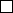  citus dokumentus ____________________________________________________Dati var tikt izmantoti statistikai un tiks publiskoti saskaņā ar normatīvo aktu par kārtību, kādā 2014.–2020. gada plānošanas periodā administrē valsts un Eiropas Savienības atbalstu lauksaimniecībai, lauku un zivsaimniecības attīstībai.Saglabājiet aizpildītu iesnieguma un atzinuma kopiju!Piezīme. * Pretendents iesniegumu aizpilda un iesniedz Lauku atbalsta dienesta elektroniskajā pieteikšanās sistēmā.”41. Izteikt 45. pielikuma XI sadaļu šādā redakcijā:42. Izteikt 56. pielikumu šādā redakcijā:“56. pielikums
Ministru kabineta
2013. gada 17. decembra
noteikumiem Nr. 1524Iesniegums atbalsta saņemšanai par dalību pārtikas kvalitātes shēmā*Lauku atbalsta dienestamLūdzu piešķirt atbalstu vienā no šādiem atbalsta veidiem (nepieciešamo atzīmēt ar "x") Bioloģiskās lauksaimniecības shēmas dalībniekam – primārā produkta, tostarp biškopības produkta, ražotājam, kas mazumtirdzniecībā vai gala patērētājam realizē fasētus un marķētus produktus.Atbalsttiesīgo bioloģiski sertificētu produktu skaits ____________ Bioloģiskās lauksaimniecības shēmas dalībniekam – pārtikas apritē iesaistītam pārtikas uzņēmumam, kas ražo sertificētus pārstrādes produktus.Atbalsttiesīgo bioloģiski sertificētu produktu skaits ____________ Nacionālās pārtikas kvalitātes shēmas dalībniekam – Ministru kabineta 2013. gada 17. decembra noteikumu Nr. 1524 "Noteikumi par valsts atbalstu lauksaimniecībai" (turpmāk – noteikumi) 221.1.1. apakšpunktā minētam pārtikas apritē iesaistītam primārā produkta, tostarp biškopības produkta, ražotājam, kas realizē fasētus un marķētus produktus.Atbalsttiesīgo sertificēto produktu skaits, kas marķēti ar zaļās krāsas norādi, ____________ Nacionālās pārtikas kvalitātes shēmas dalībniekam – noteikumu 221.1.2. apakšpunktā minētam pārtikas apritē iesaistītam uzņēmumam, kas ražo sertificētus pārstrādes produktus. Atbalsttiesīgo sertificēto produktu skaits, kas marķēti ar zaļās krāsas norādi, ____________ Nacionālās pārtikas kvalitātes shēmas dalībniekam – noteikumu 221.2. apakšpunktā minētam pārtikas apritē iesaistītam uzņēmumam, kas ražo sertificētus pārstrādes produktus. Atbalsttiesīgo sertificēto produktu skaits, kas marķēti ar bordo krāsas norādi, ____________ Nacionālās pārtikas kvalitātes shēmas dalībniekam – noteikumu 221.3. apakšpunktā minētam pārtikas apritē iesaistītam uzņēmumam, kas ražo sertificētus pārstrādes produktus. Atbalsttiesīgo sertificēto produktu skaits, kas marķēti ar zaļās krāsas norādi, ____________Atbalsttiesīgo sertificēto produktu skaits, kas marķēti ar bordo krāsas norādi, ____________ Bioloģiskās lauksaimniecības un nacionālās pārtikas kvalitātes shēmas dalībniekam – noteikumu 221.1 1. apakšpunktā minētam primārā produkta, tostarp biškopības produkta, ražotājam, kas realizē fasētus un marķētus produktus.Atbalsttiesīgo bioloģiski sertificēto produktu skaits ____________Atbalsttiesīgo sertificēto produktu skaits, kas marķēti ar zaļās krāsas norādi, ____________ Bioloģiskās lauksaimniecības un nacionālās pārtikas kvalitātes shēmas dalībniekam – noteikumu 221.1 2. apakšpunktā minētam pārtikas apritē iesaistītam uzņēmumam, kas ražo sertificētus bioloģiskās lauksaimniecības un nacionālās pārtikas kvalitātes shēmas pārstrādes produktus.Atbalsttiesīgo bioloģiski sertificēto produktu skaits ____________Atbalsttiesīgo sertificēto produktu skaits, kas marķēti ar zaļās krāsas norādi, ____________Atbalsttiesīgo sertificēto produktu skaits, kas marķēti ar bordo krāsas norādi, ____________ Primāro produktu ražotājam, kas ir iesaistīts aizsargātu ģeogrāfiskās izcelsmes norāžu vai cilmes vietas nosaukumu shēmā un piegādā produktus apstrādes vai pārstrādes uzņēmumam. Aizsargātu ģeogrāfiskās izcelsmes norāžu, cilmes vietas nosaukumu vai garantētu tradicionālo īpatnību shēmā iesaistītam Pārtikas un veterinārajā dienestā reģistrētam ražotājam mājas apstākļos, kurš ražo Eiropas Savienības aizsargātu ģeogrāfiskās izcelsmes norāžu un aizsargātu cilmes vietas nosaukumu vai garantētu tradicionālo īpatnību reģistrā iekļautu produktu saskaņā ar normatīvajiem aktiem par aizsargātām ģeogrāfiskās izcelsmes norādēm. Aizsargātu ģeogrāfiskās izcelsmes norāžu, cilmes vietas nosaukumu vai garantētu tradicionālo īpatnību shēmā iesaistītam Pārtikas un veterinārajā dienestā reģistrētam vai atzītam uzņēmumam, kurš apstrādā vai pārstrādā produktu, kas iekļauts Eiropas Savienības aizsargātu ģeogrāfiskās izcelsmes norāžu un aizsargātu cilmes vietas nosaukumu vai garantētu tradicionālo īpatnību reģistrā saskaņā ar normatīvajiem aktiem par aizsargātām ģeogrāfiskās izcelsmes norādēm. Apliecinu, ka līdz kārtējā gada 1. februārim Pārtikas un veterinārajā dienestā esmu iesniedzis pārskatu par iepriekšējā gadā nacionālajā pārtikas kvalitātes shēmā realizētajiem produktiem.*** Apliecinu, ka līdz kārtējā gada 1. februārim ražotāju grupai esmu iesniedzis pārskatu par iepriekšējā gadā shēmā realizētajiem produktiem.**Piezīmes.1. * Pretendents iesniegumu aizpilda un iesniedz Lauku atbalsta dienesta elektroniskajā pieteikšanās sistēmā.2. **Aizpilda aizsargātu ģeogrāfiskās izcelsmes norāžu, aizsargātu cilmes vietas nosaukumu vai garantētu tradicionālo īpatnību shēmu dalībnieki.2. *** Aizpilda Nacionālās pārtikas kvalitātes shēmas dalībnieki.”Ministru prezidents 						Māris Kučinskis Zemkopības ministrs						Jānis DūklavsIesniedzējs(vārds, uzvārds, tālruņa numurs, e-pasta adrese)(vārds, uzvārds, tālruņa numurs, e-pasta adrese)(juridiskās personas nosaukums, reģistrācijas numurs)(juridiskās personas nosaukums, reģistrācijas numurs)(juridiskās personas nosaukums, reģistrācijas numurs)Lauku atbalsta dienesta klienta reģistrācijas numursLauku atbalsta dienesta klienta reģistrācijas numursCiltsgrāmatā uzņemamu dzīvnieku skaits(vārds, uzvārds, paraksts, datums)*(Lauku atbalsta dienesta pārstāvja amats, vārds, uzvārds, paraksts, datums)**IesniedzējsIesniedzējs(vārds, uzvārds)(vārds, uzvārds)(vārds, uzvārds)(juridiskās personas nosaukums, reģistrācijas numurs)(juridiskās personas nosaukums, reģistrācijas numurs)(juridiskās personas nosaukums, reģistrācijas numurs)(juridiskās personas nosaukums, reģistrācijas numurs)(juridiskās personas nosaukums, reģistrācijas numurs)AdreseTālruņa numurs, e-pasta adreseTālruņa numurs, e-pasta adreseTālruņa numurs, e-pasta adreseLauku atbalsta dienesta klienta reģistrācijas numursLauku atbalsta dienesta klienta reģistrācijas numursLauku atbalsta dienesta klienta reģistrācijas numursLauku atbalsta dienesta klienta reģistrācijas numursUzņēmējdarbības forma1Firma (nosaukums)1VārdsUzvārdsAtbalsta pasākuma īstenošanas vietas adreseNr. p.k.Dzīvnieks/šķirneSkaits1231.Latvijas brūnā govs2.Latvijas zilā govs3.Latvijas baltā cūka4.Latvijas tumšgalves aita5.Latvijas braucamā tipa zirgs6.Latvijas vietējā kaza Saimniecības ganāmpulku numuriNr. p.k.Dzīvnieks/šķirneDzīvnieka identitātes numursDzīvnieka identitātes numursDzīvnieka identitātes numursDzīvnieka identitātes numursDzīvnieka identitātes numursDzīvnieka identitātes numursDzīvnieka identitātes numursDzīvnieka identitātes numursDzīvnieka identitātes numursDzīvnieka identitātes numursDzīvnieka identitātes numursDzīvnieka identitātes numursDzīvnieka identitātes numursDzīvnieka identitātes numursSaistību periods1(gggg.–gggg.)12333333333333334“XI. Šķirnes identitātes pārbaude“XI. Šķirnes identitātes pārbaude“XI. Šķirnes identitātes pārbaude“XI. Šķirnes identitātes pārbaude64.Labība, viengadīgā airene, zirņi, lauka pupas, vīķi, soja, lupīna, facēlija un baltās sinepes140011,1765.Āboliņš, lucerna un austrumu galega14022,3766.Stiebrzāles28018,08”PretendentsPretendents(vārds, uzvārds)(vārds, uzvārds)(vārds, uzvārds)(vārds, uzvārds)(juridiskās personas nosaukums, reģistrācijas numurs)(juridiskās personas nosaukums, reģistrācijas numurs)(juridiskās personas nosaukums, reģistrācijas numurs)(juridiskās personas nosaukums, reģistrācijas numurs)(juridiskās personas nosaukums, reģistrācijas numurs)(juridiskās personas nosaukums, reģistrācijas numurs)Darbības veidsDarbības veidsDarbības veidsDarbības veidsAdreseTālruņa numursTālruņa numursTālruņa numursLauku atbalsta dienesta klienta reģistrācijas numursLauku atbalsta dienesta klienta reģistrācijas numursLauku atbalsta dienesta klienta reģistrācijas numursLauku atbalsta dienesta klienta reģistrācijas numursLauku atbalsta dienesta klienta reģistrācijas numursKomisijas regulas numurs un nosaukums par Latvijā ražota produkta ierakstīšanu aizsargātu ģeogrāfiskās izcelsmes norāžu, cilmes vietas nosaukumu vai garantētu tradicionālo īpatnību reģistrā**Nacionālās pārtikas kvalitātes shēmas līguma par zīmes lietošanas tiesību piešķiršanu numurs un izsniegšanas datums ***